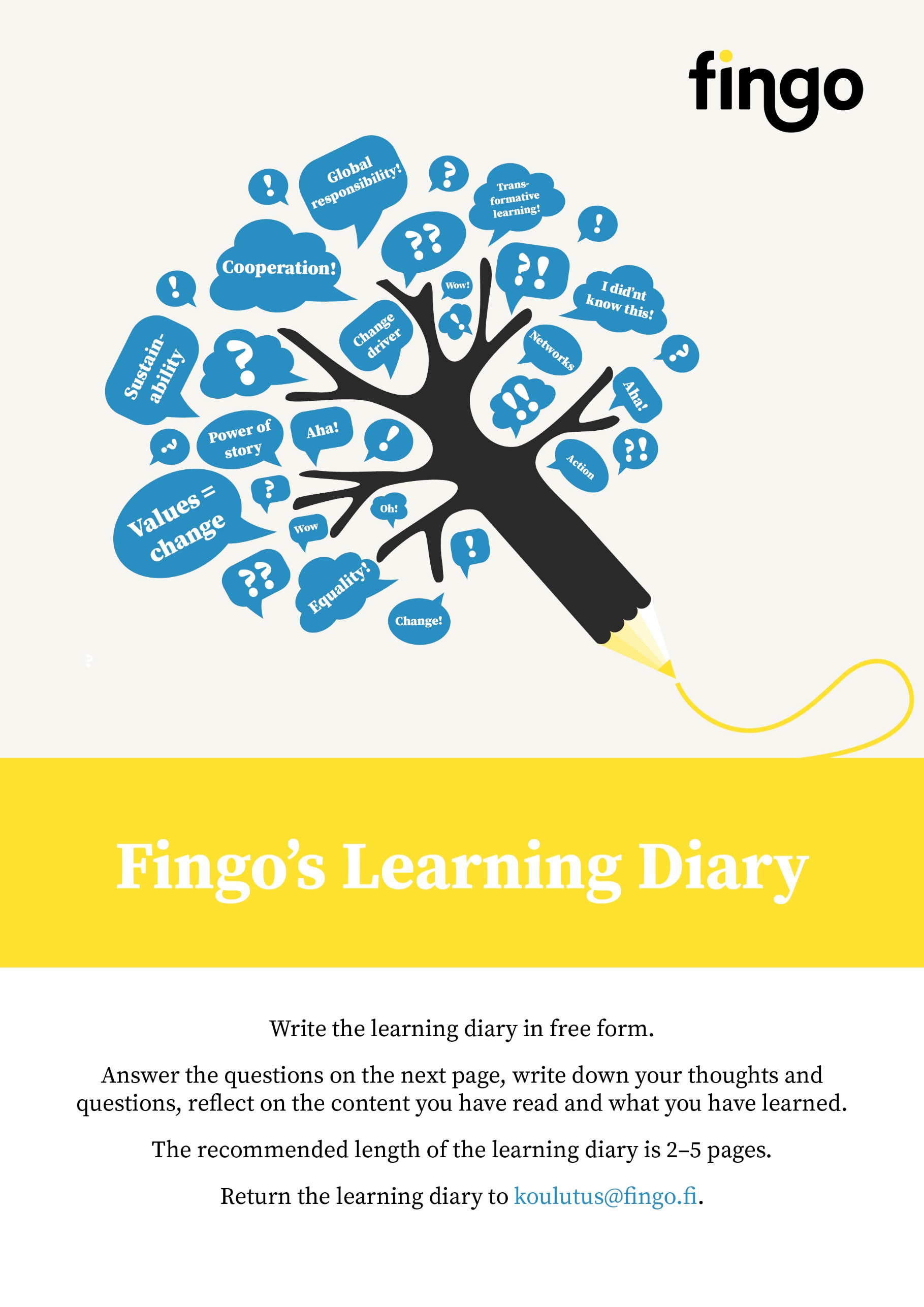 Participant informationCourse/Training titleName of the participantOrganisationE-mail addressPlease answer at least the following questions in your learning diary:What thoughts or new ideas did you have after reading the course material?Was it all clear to you? What did you not understand?Do you disagree with some of the content?Did the materials shape the way you think and act in the world? How?What topics would you like to learn more about in the future? Where or from whom could you get more information on those topics?How are you going to apply what you have learned to your own work / volunteer work / other activities?Download the template and save it to your own computer. Start writing on the next page.Learning diary